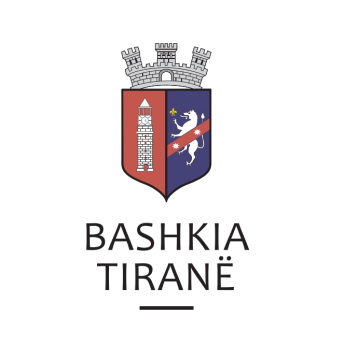      R  E  P U  B  L  I  K  A    E   S  H  Q  I  P  Ë  R  I  S  Ë
  BASHKIA TIRANË
DREJTORIA E PËRGJITHSHME PËR MARRËDHËNIET ME PUBLIKUN DHE JASHTË
DREJTORIA E KOMUNIKIMIT ME QYTETARËTLënda: Kërkesë për publikim lidhur me shpalljen për Ekzekutim Vullnetar.Pranë Bashkisë Tiranë ka ardhur kërkesa për shpallje nga Shoqëria Përmabrimore “AA BAILIFF” sh.p.k., në lidhje me shpalljen për ekzekutim vullnetar për debitorin z. Edvin Vangjel Lico.Lajmërim për ekzekutim vullnetar:Kreditor:          Banka Amerikane e Investimeve (ish-NBG Bank sh.a.)Debitor:            Edvin Vangjel LicoObjekti:            Kthim kredieDrejtoria e Komunikimit me Qytetarët ka bërë të mundur afishimin e shpalljes për Shoqërinë Përmabrimore “AA BAILIFF” sh.p.k., në tabelën e shpalljeve të Sektorit të Informimit dhe Shërbimeve për Qytetarët pranë Bashkisë Tiranë.     R  E  P U  B  L  I  K  A    E   S  H  Q  I  P  Ë  R  I  S  Ë
  BASHKIA TIRANË
DREJTORIA E PËRGJITHSHME PËR MARRËDHËNIET ME PUBLIKUN DHE JASHTË
DREJTORIA E KOMUNIKIMIT ME QYTETARËTLënda: Kërkesë për publikim lidhur me shpalljen për Ekzekutim Vullnetar.Pranë Bashkisë Tiranë ka ardhur kërkesa për shpallje nga Shoqëria Përmabrimore “AA BAILIFF” sh.p.k., në lidhje me shpalljen për ekzekutim vullnetar për debitoren znj. Matilda Naim Lika.Lajmërim për ekzekutim vullnetar:Kreditor:          Banka Amerikane e Investimeve (ish-NBG Bank sh.a.)Debitor:            Matilda Naim LikaObjekti:            Kthim kredieDrejtoria e Komunikimit me Qytetarët ka bërë të mundur afishimin e shpalljes për Shoqërinë Përmabrimore “AA BAILIFF” sh.p.k., në tabelën e shpalljeve të Sektorit të Informimit dhe Shërbimeve për Qytetarët pranë Bashkisë Tiranë.     R  E  P U  B  L  I  K  A    E   S  H  Q  I  P  Ë  R  I  S  Ë
  BASHKIA TIRANË
DREJTORIA E PËRGJITHSHME PËR MARRËDHËNIET ME PUBLIKUN DHE JASHTË
DREJTORIA E KOMUNIKIMIT ME QYTETARËTLënda: Kërkesë për publikim lidhur me shpalljen për Ekzekutim Vullnetar.Pranë Bashkisë së Tiranës ka ardhur kërkesa për shpallje nga Shoqëria Përmbarimore “KODRA BAILIFF SERVICE” sh.p.k., në lidhje me njoftimin për kryerjen e ekzekutimit vullnetar të debitorit shoqëria “Sun Petroleum Albania” sh.p.k..Lajmërim për ekzekutim vullnetar:Debitor:              Shoqëria “Sun Petroleum Albania” sh.p.k..Kreditor:            I.SH.T.I. Inspektoriati Shtetëror TeknikObjekti:              Likujdim gjobe.Drejtoria e Komunikimit me Qyetarët ka bërë të mundur afishimin e shpalljes për Shoqërinë Përmbarimore “KODRA BAILIFF SERVICE” sh.p.k., në tabelën e shpalljeve të Sektorit të Informimit dhe Shërbimeve për Qytetarët pranë Bashkisë së Tiranës.     R  E  P U  B  L  I  K  A    E   S  H  Q  I  P  Ë  R  I  S  Ë
  BASHKIA TIRANË
DREJTORIA E PËRGJITHSHME PËR MARRËDHËNIET ME PUBLIKUN DHE JASHTË
DREJTORIA E KOMUNIKIMIT ME QYTETARËTLënda: Kërkesë për publikim lidhur me njoftimin për ekzekutim vullnetar.Pranë Bashkisë Tiranë ka ardhur kërkesa për shpallje nga Shoqëria e Përmbarimit Privat “TDR GROUP” sh.p.k., në lidhje me Vendim Pushim Ekzekutimi dhe njoftim për debitori z. Ylli Asllan Sulaj.Lajmërim për  “Pushim Ekzekutimi” nr. 1266, datë 04.09.2019:Debitor:         Ylli Asllan SulajKreditor:        Blerta LilaObjekti:          Vendim Pushim EkzekutimiDrejtoria e Komunikimit me Qytetarët ka bërë të mundur afishimin e shpalljes për Shoqërinë e Përmbarimit Privat “TDR GROUP“ sh.p.k., në tabelën e shpalljeve të Sektorit të Informimit dhe Shërbimeve për Qytetarët pranë Bashkisë Tiranë.     R  E  P U  B  L  I  K  A    E   S  H  Q  I  P  Ë  R  I  S  Ë
  BASHKIA TIRANË
DREJTORIA E PËRGJITHSHME PËR MARRËDHËNIET ME PUBLIKUN DHE JASHTË
DREJTORIA E KOMUNIKIMIT ME QYTETARËTLënda: Kërkesë për publikim lidhur me shpalljen e ankandit të tretë publik.Pranë Bashkisë Tiranë ka ardhur kërkesa për shpallje nga “Shërbimi Përmbarimor T.M.A” sh.p.k., në lidhje me shpalljen e ankandit për pasurinë e paluajtshme për debitorin z. Ilir Meto dhe dorëzanësen znj. Silva Anastasi.Ju sqarojmë se të dhënat e pronave përkatësisht janë si më poshtë:“Ullishte”, 750 m2, nr. pasurie 20/3/3, ZK 8602, vol. 53, fq. 205 Adresa:		Rruga “Xhemil Duka”, VlorëÇmimi fillestar: 	5,670,000 LekëDrejtoria e Komunikimit me Qyetarët ka bërë të mundur afishimin e shpalljes për shoqërinë “Shërbimi Përmbarimor T.M.A” sh.p.k., në tabelën e shpalljeve të Sektorit të Informimit dhe Shërbimeve për Qytetarët pranë Bashkisë Tiranë.     R  E  P U  B  L  I  K  A    E   S  H  Q  I  P  Ë  R  I  S  Ë
  BASHKIA TIRANË
DREJTORIA E PËRGJITHSHME PËR MARRËDHËNIET ME PUBLIKUN DHE JASHTË
DREJTORIA E KOMUNIKIMIT ME QYTETARËTLënda: Kërkesë për publikim lidhur me shpalljen për Ekzekutim Vullnetar.Pranë Bashkisë Tiranë ka ardhur kërkesa për shpallje nga Studio Përmbarimore “DE NOVO” sh.p.k., në lidhje me shpalljen e lajmërimit për ekzekutim vullnetar, për debitorin shoqëria “BALKAN RESOURES” sh.p.k.Lajmërim për ekzekutim vullnetar:Kreditor:           Agjencia Kombëtare e Burimeve Natyrore (AKBN) Debitor:             Shoqëria “BALKAN RESOURES” sh.p.k.Objekti:             Likujdim gjobe.Drejtoria e Komunikimit me Qyetarët ka bërë të mundur afishimin e shpalljes për Studion Përmbarimore “DE NOVO” sh.p.k., në tabelën e shpalljeve të Sektorit të Informimit dhe Shërbimeve për Qytetarët pranë Bashkisë Tiranë.     R  E  P U  B  L  I  K  A    E   S  H  Q  I  P  Ë  R  I  S  Ë
  BASHKIA TIRANË
DREJTORIA E PËRGJITHSHME PËR MARRËDHËNIET ME PUBLIKUN DHE JASHTË
DREJTORIA E KOMUNIKIMIT ME QYTETARËTLënda:  Kërkesë për publikim lidhur me shpalljen për ekzekutimin e “Urdhërit të               Ekzekutimit”, të titullit ekzekutiv të debitorit larguar pa adresë.Pranë Bashkisë Tiranë ka ardhur kërkesa për shpallje nga Përmbarues Gjyqësor Privat Artan Sima, në lidhje me shpalljen e ekzekutimit të “Urdhërit të ekzekutimit” të titullit ekzekutiv të debitorit larguar pa adresë z. Ramazan Hysen Lami.Lajmërim për ekzekutim të  “Urdhërit të Ekzekutimit”:Kreditor:            Agjencia e Trajtimit të KrediveDebitor:              Ramazan Hysen LamiDrejtoria e Komunikimit me Qytetarët ka bërë të mundur afishimin e shpalljes për Përmbarues Gjyqësor Privat Artan Sima, në tabelën e shpalljeve të Sektorit të Informimit dhe Shërbimeve për Qytetarët pranë Bashkisë Tiranë.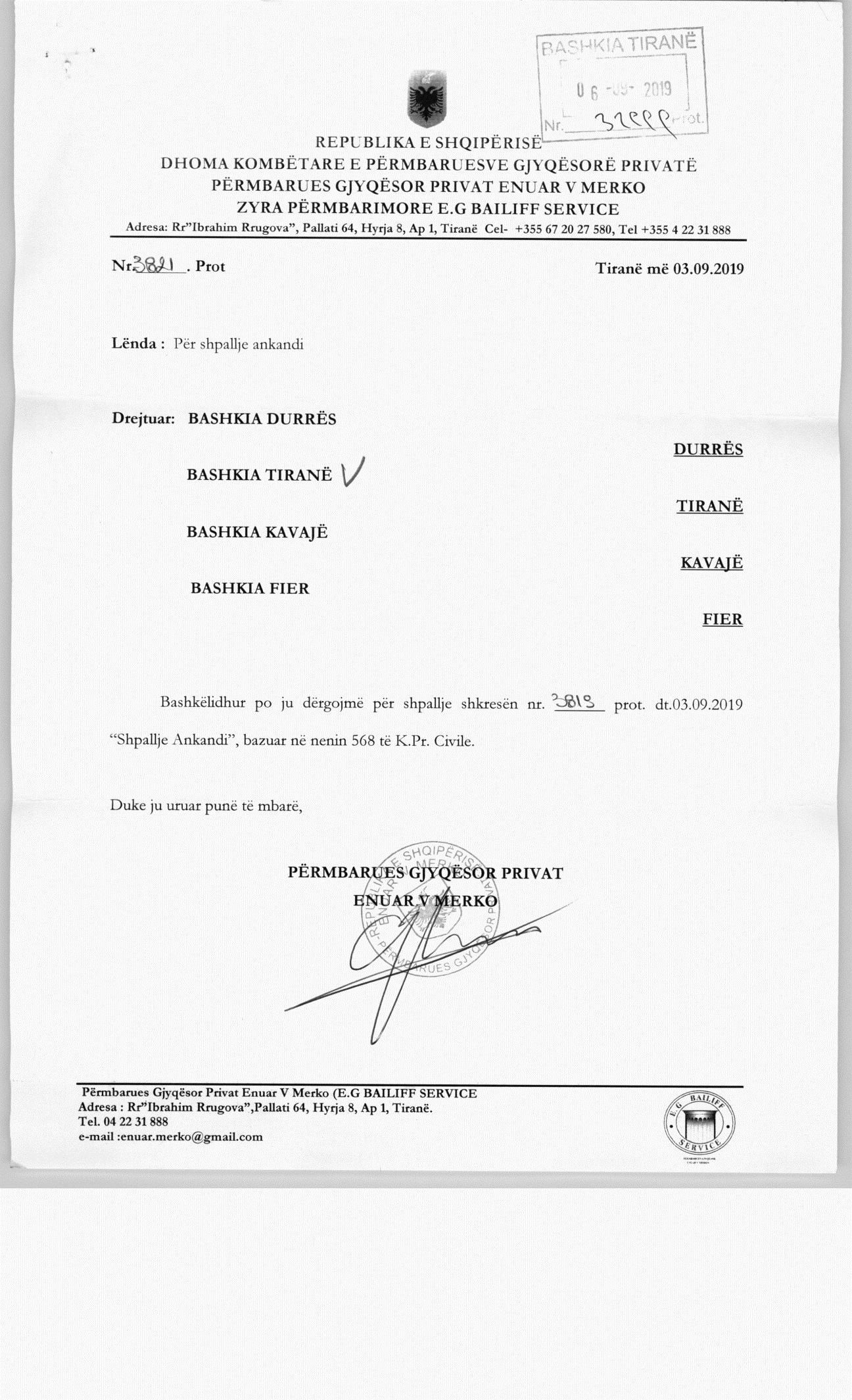 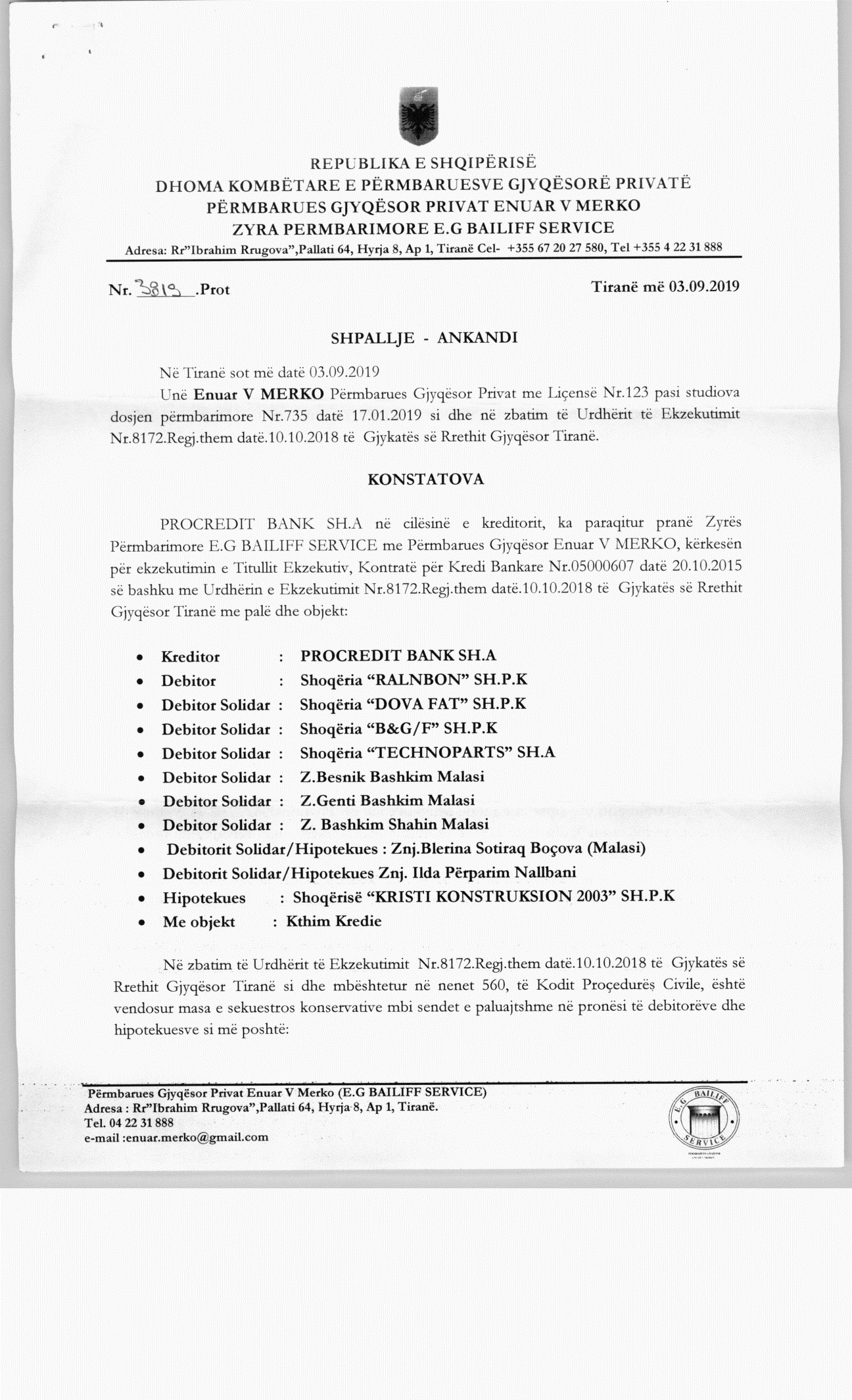 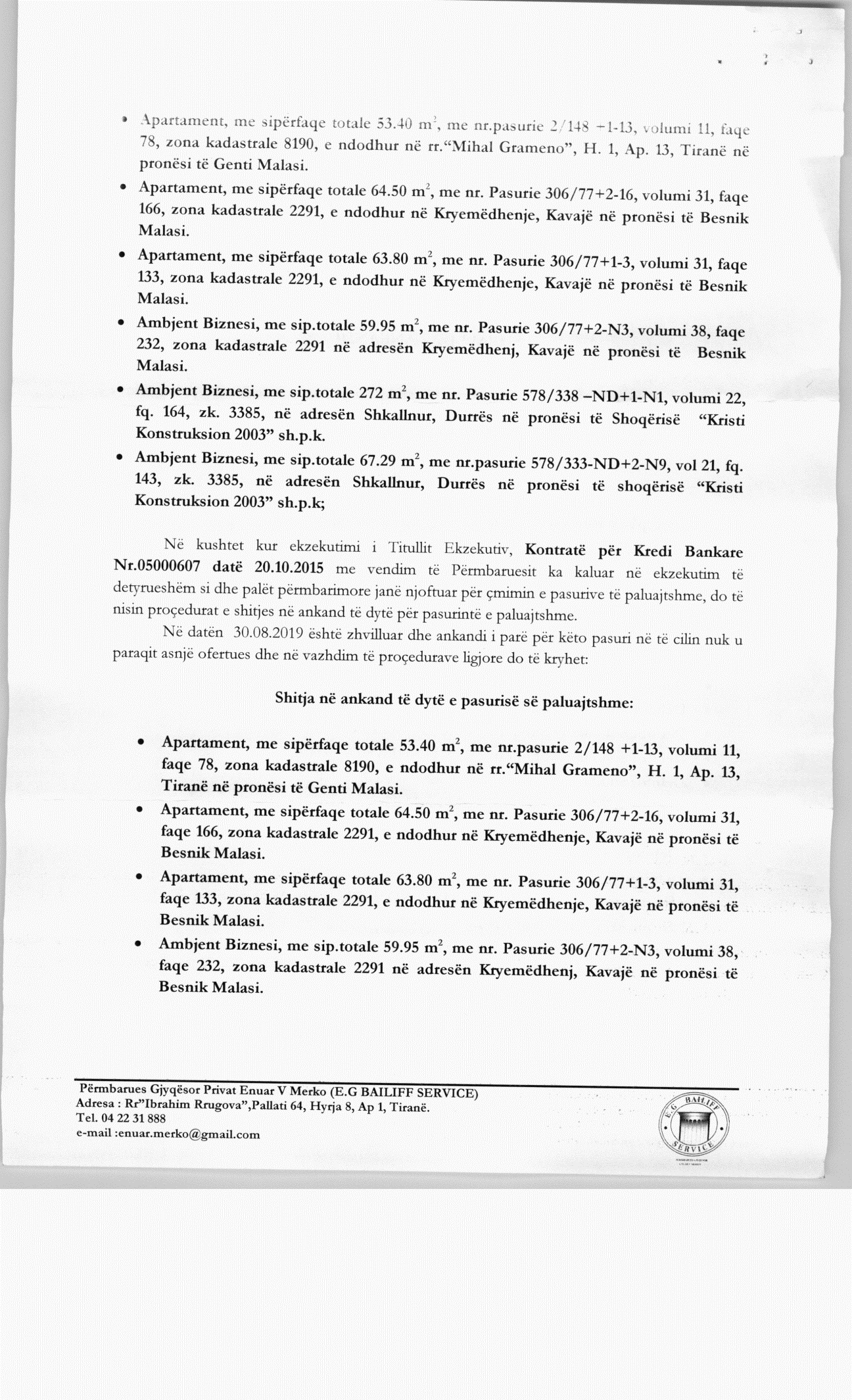 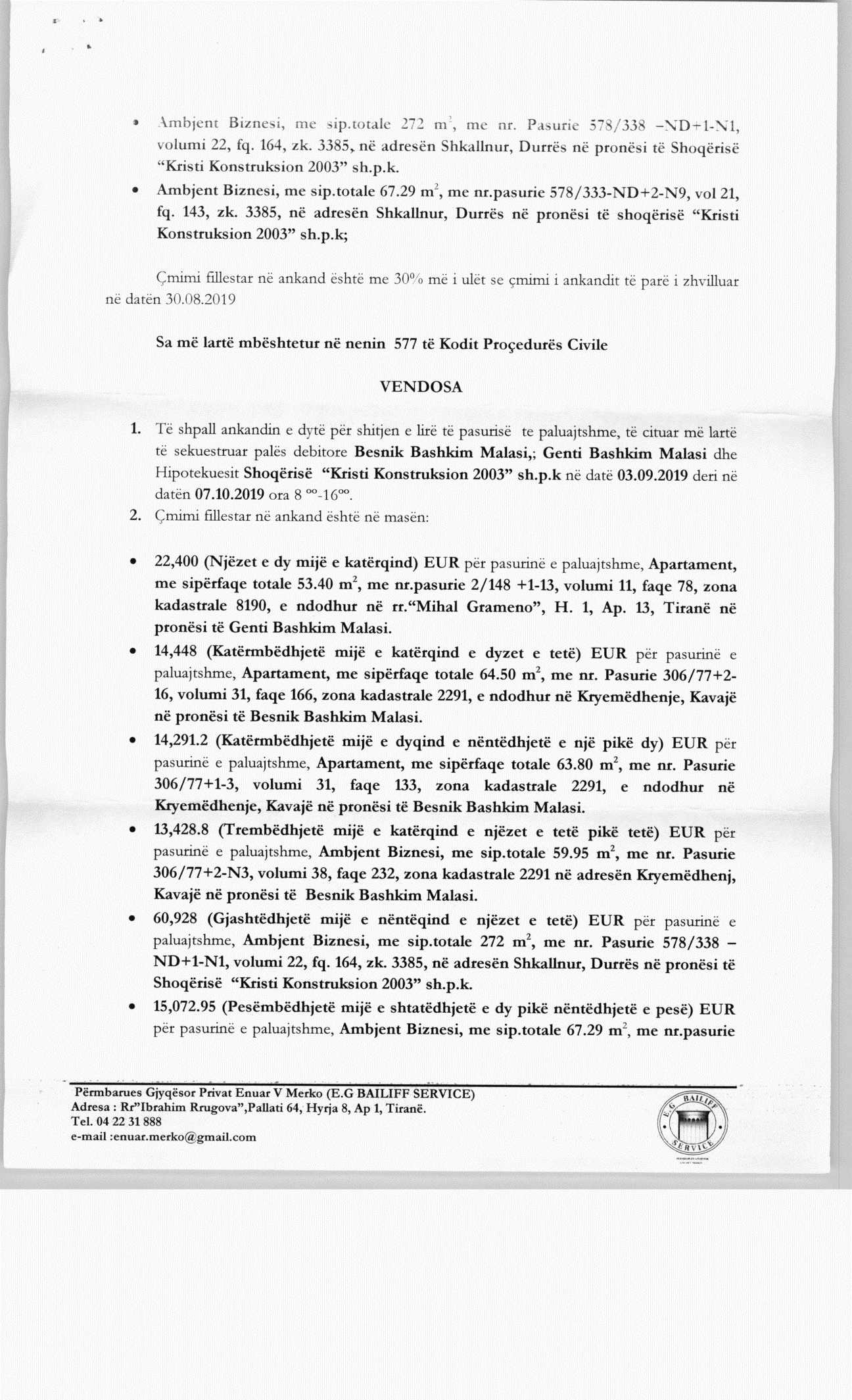 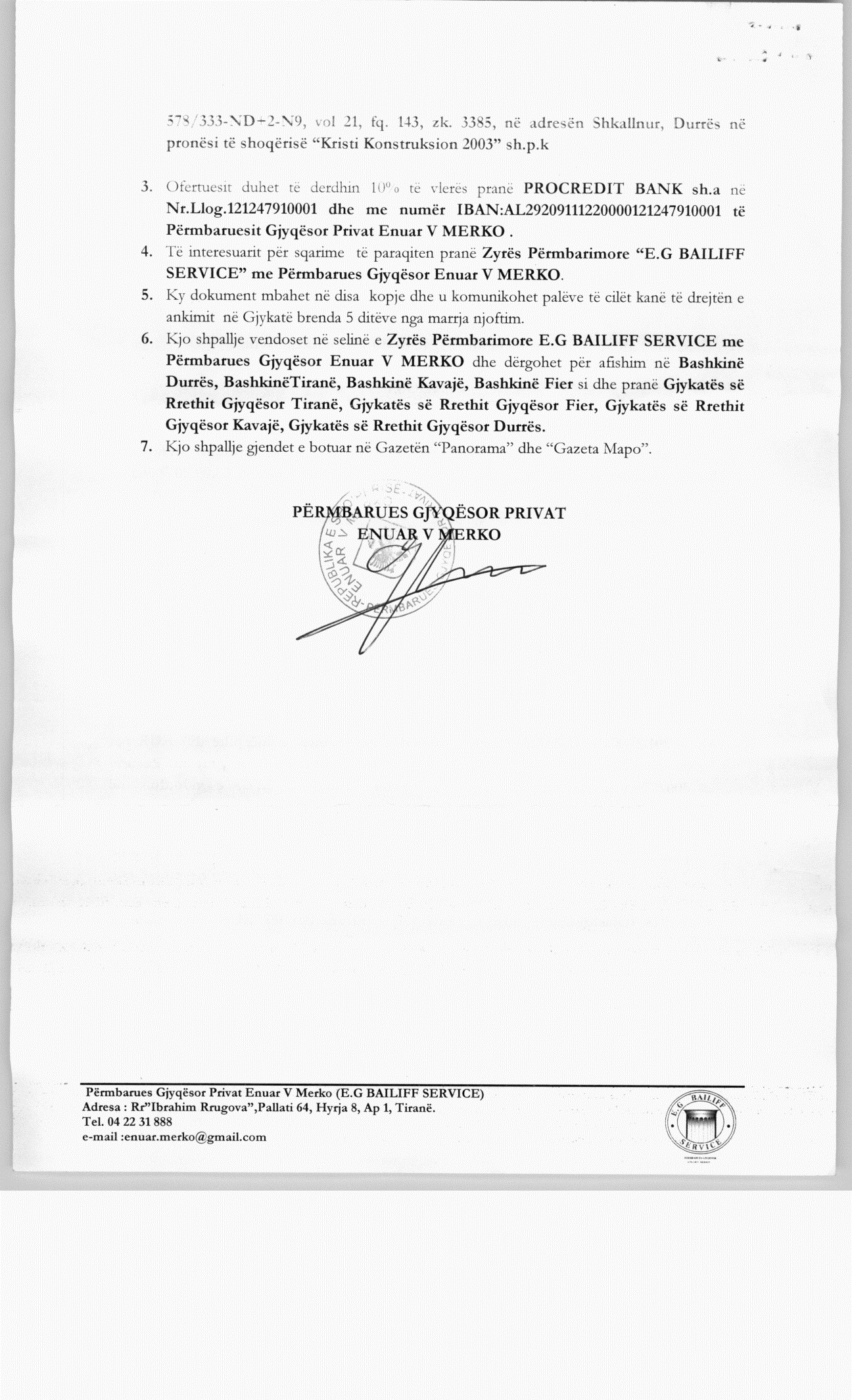 